СПИСОКдепутатов Советов депутатов  Добринского муниципального районаседьмого созыва №п/пФ.И.О.ДатарожденияОбразование,специальностьМесто работы, должность Принадлежность к Партии1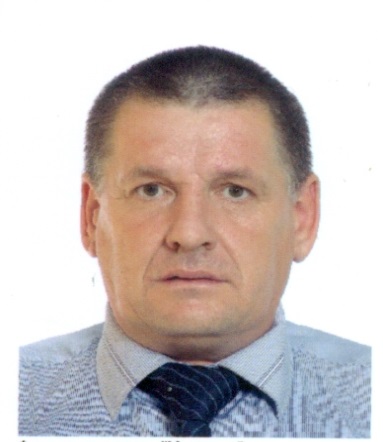 Авцынов Валерий Николаевич23.05.1960Высшее  профессиональное         пенсионерЧлен Партии «ЕДИНАЯ РОССИЯ»2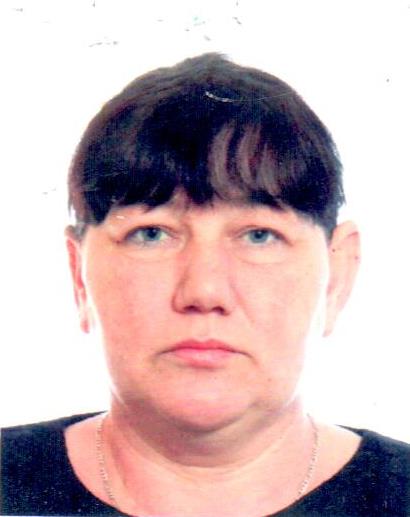 Александрова Марина Викторовна10.01.1971Среднеепрофессиональное    Временно не работающаяЧлен Партии «ЕДИНАЯ РОССИЯ»3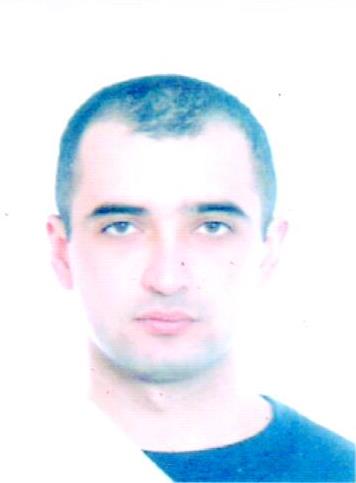 Ахмедов Азер Байрам Оглы 09.11.1989Высшее профессиональноеООО «Евроланд Хворостянка», механикЧлен Партии «ЕДИНАЯ РОССИЯ»4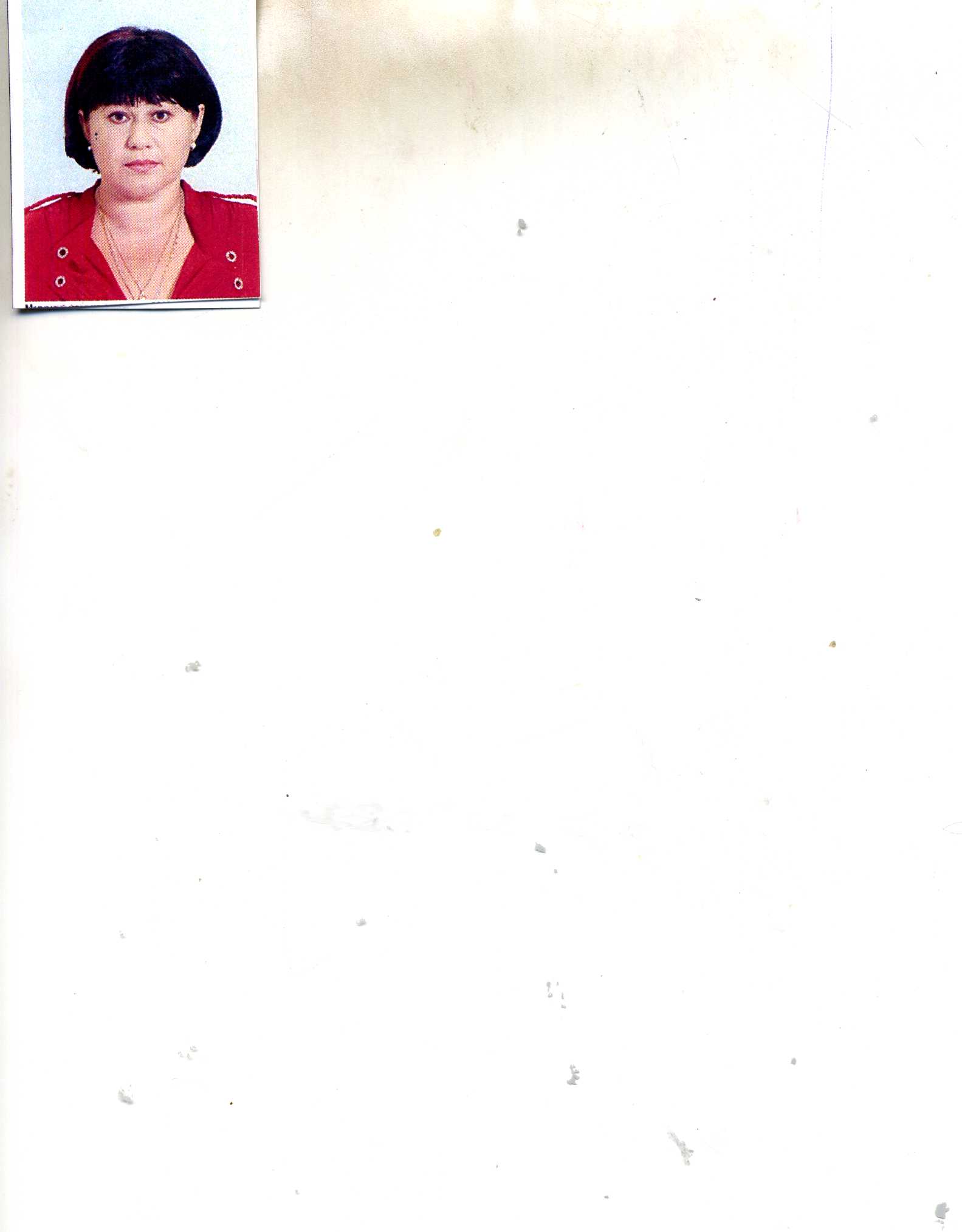 ВанинаРаиса Михайловна16.08.1965Среднее профессиональное Индивидуальный предпринимательЧлен Партии «ЕДИНАЯ РОССИЯ»5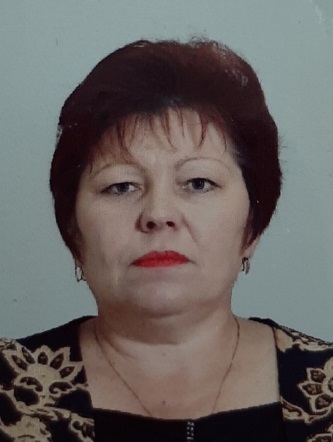 Васнева Татьяна Валентиновна27.05.1961  Высшее профессиональноеМБОУ средняя школа с.Талицкий Чамлык, заместитель директора по воспитательной работеЧлен Партии «ЕДИНАЯ РОССИЯ»6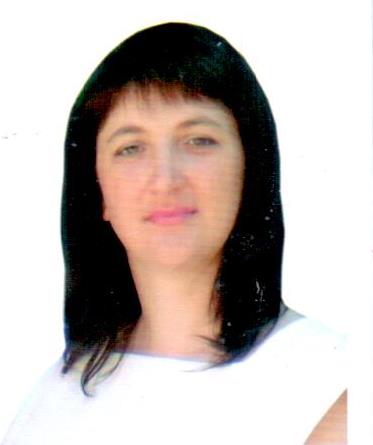 Власова Елена Васильевна 21.09.1975Высшее профессиональное,   ученый агроном ООО «Агробизнес», агроном  Член Партии «ЕДИНАЯ РОССИЯ»7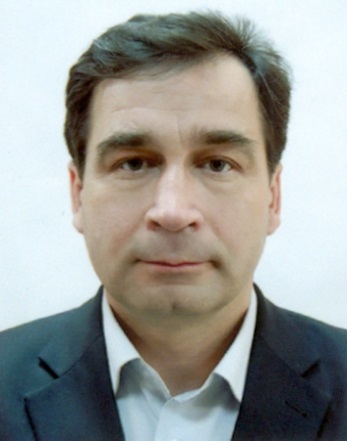 Галанцев Виктор Вячеславович10.03.1967Высшее профессиональноеМБУ Центр обслуживания муниципальных учреждений и органов местного самоуправления, директор 8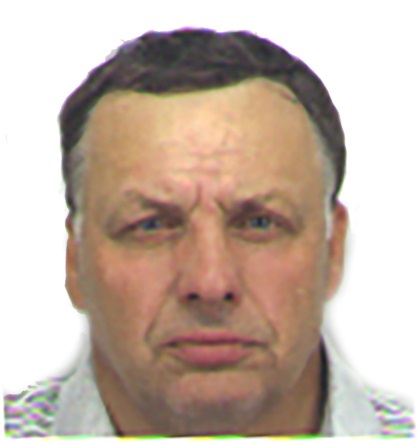 Глинкин  ДмитрийАлександрович  08.11.1961Высшее профессиональное Добринское межрайонное судебно-медицинское отделение ГУЗ «Липецкое областное бюро судебно-медицинской экспертизы», заведующий  9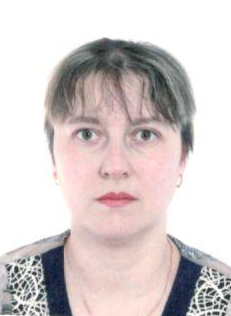 Губина Елена Викторовна22.10.1979Среднее профессиональноеВерхнематренский ОВОП, медсестра 10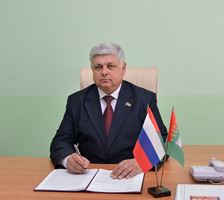 Председатель Совета депутатов Добринского муниципального районаДенисов Михаил Борисович10.06.1963Высшее профессиональноепенсионерЧлен Партии «ЕДИНАЯ РОССИЯ»11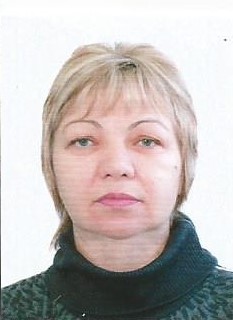 Доля Надежда Викторовна04.08.1969Высшее профессиональноеМБОУ средняя общеобразовательная школа с.Дубовое, библиотекарьЧлен Партии «ЕДИНАЯ РОССИЯ»12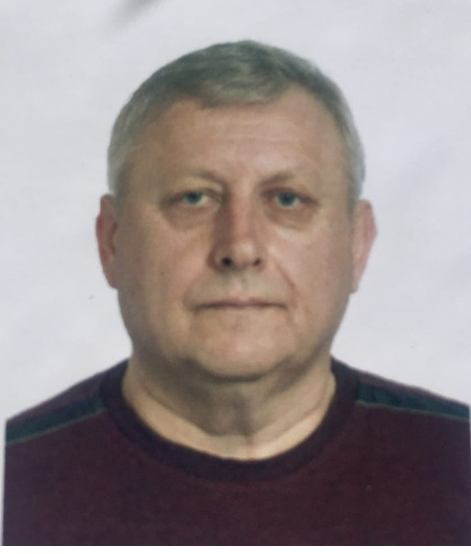 Доля Сергей Борисович05.11.1964Высшее профессиональноеООО «Пушкинское», генеральный директорЧлен Партии «ЕДИНАЯ РОССИЯ»13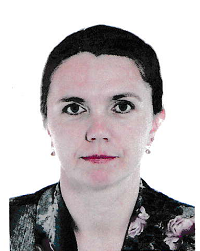 Дорофеева ЕленаНиколаевна26.08.1979Высшее профессиональное МБДОУ детский сад с.Демшинка, заведующийЧлен Партии «ЕДИНАЯ РОССИЯ»14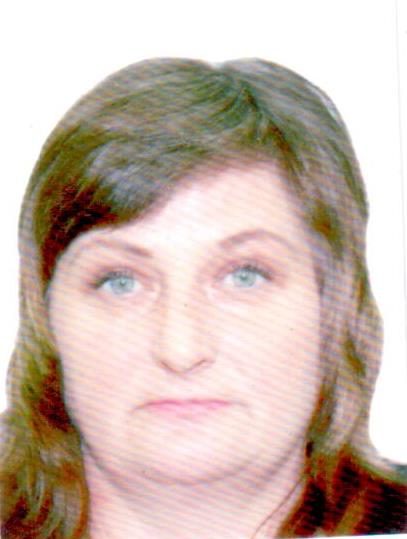 Дроздова Наталия Алексеевна 27.11.1974Среднее-профессиональное МБОУ гимназия им И.М.Макаренкова с.Ольговка, учитель дополнительного образованпедагог-организатор  Член Партии «ЕДИНАЯ РОССИЯ»15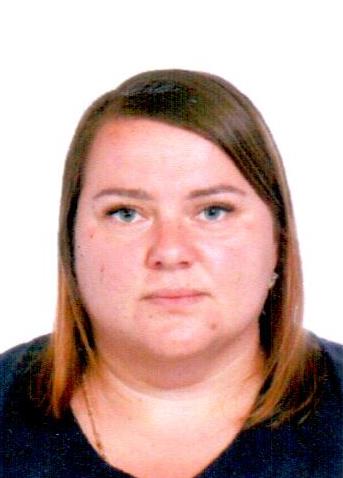 Елисеева Лариса Сергеевна21.09.1987ВысшеепрофессиональноеМКУ «ЦК в СБУ и МЗ», заместитель главного бухгалтераЧлен Партии «ЕДИНАЯ РОССИЯ»16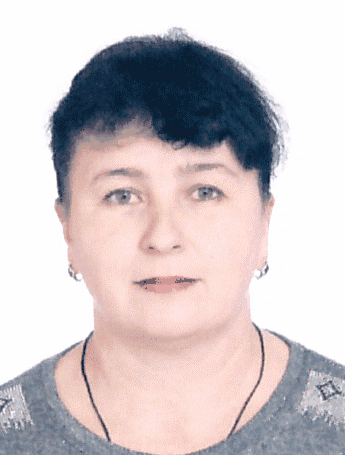 Елисеева Мария Юрьевна2.08.1973Среднее полное Филиал №4 по Добринскому району «ЦСЗН Липецкой области», социальный работник17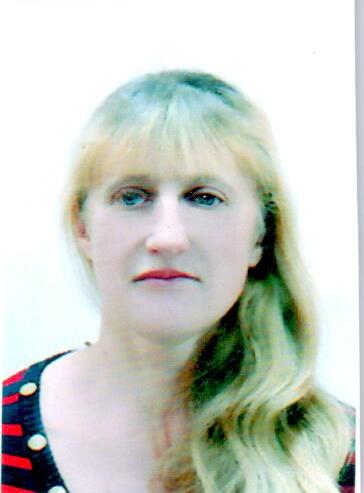 Искандарова Людмила Алексеевна12.09.1971Среднее профессиональное  Филиал №4 по Добринскому району «ЦСЗН Липецкой области», социальный работникЧлен Партии «ЕДИНАЯ РОССИЯ» 18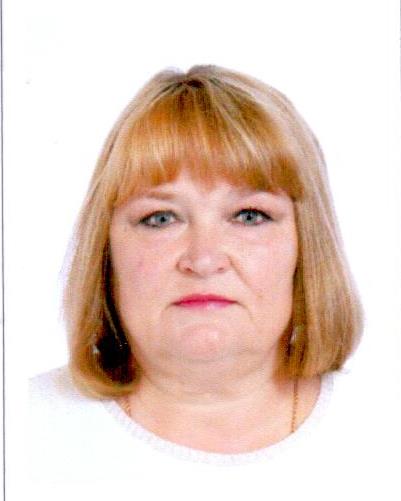 Лычкина Галина Евгеньевна19.07.1967ВысшеепрофессиональноеМАДОУ детский сад п.Петровский, заведующий  Член Партии «ЕДИНАЯ РОССИЯ»19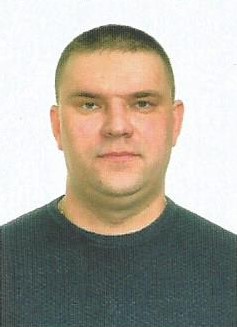 Ломакин Сергей Александрович06.12.1983Высшее профессиональное Временно не работающийЧлен Партии «ЕДИНАЯ РОССИЯ»20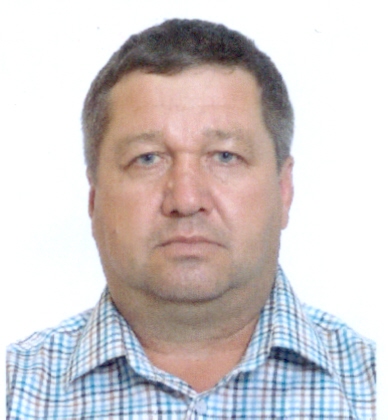 Заместитель председателяСовета депутатов Добринского муниципального района Малыхин Владимир Николаевич18.04.1965Высшее профессиональное КХ «Чара», главаЧлен Партии «ЕДИНАЯ РОССИЯ»21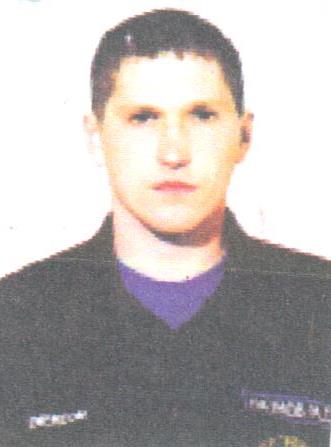 Наумов МихаилСергеевич18.03.1987Высшее  профессиональное  Областное казенное учреждение  «Управление государственной противопожарной спасательной службы Липецкой области» ( «Управление ГПСС»), пожарная часть №10 с.Березнеговатка-начальникЧлен Партии «ЕДИНАЯ РОССИЯ»22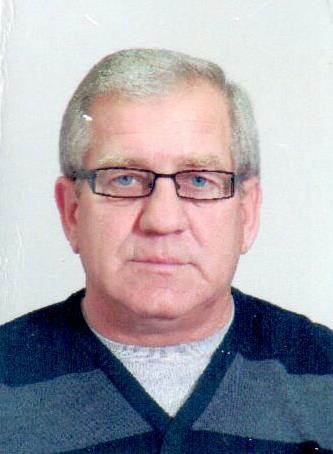 Незнамов Иван Петрович05.04.1955Среднее (полное) общееИП Незнамов И.П., директорЧлен Партии «ЕДИНАЯ РОССИЯ»23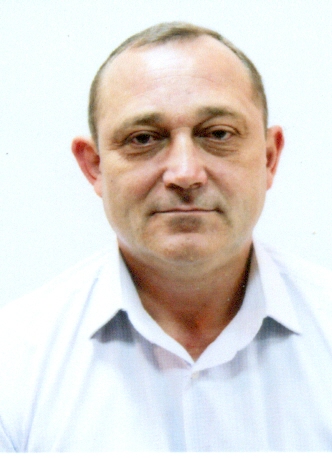 Новиков Павел Егорович15.07.1967Высшее профессиональное МАУ ДО «ДЮСШ Жемчужина» п.Добринка,  директорЧлен Партии «ЕДИНАЯ РОССИЯ»24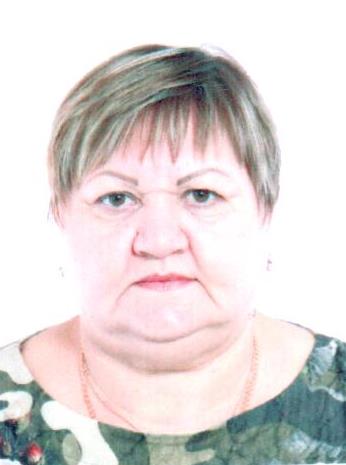 Овчарова Ольга Федоровна09.08. 1962среднее профессиональное   Крестьянское хозяйство «Приволье», главаЧлен Партии «ЕДИНАЯ РОССИЯ»25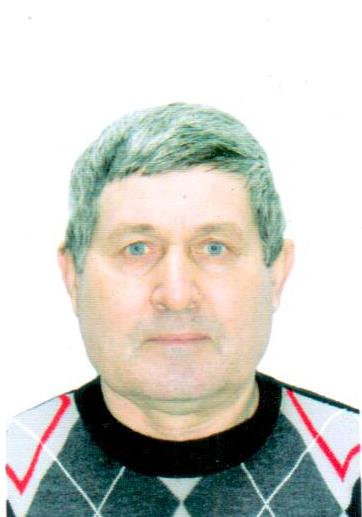 Панин Борис Серафимович  25.03.1961Среднее (полное) общее     ИП Елисеев Д.П., водитель26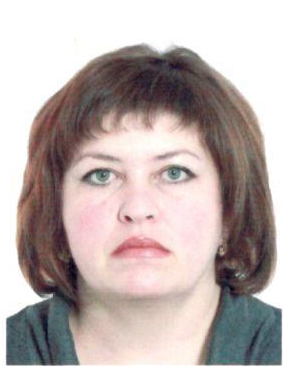 Перова Любовь Васильевна21.01.1972Высшее профессиональное  МБОУ средняя школа с.Верхняя Матренка, директорЧлен Партии «ЕДИНАЯ РОССИЯ»27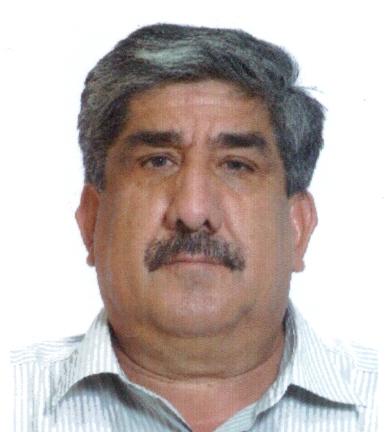 ПримовРамал Манафович20.01.1964Высшее профессиональное ГУЗ «Добринская ЦРБ», врач-стоматологЧлен Партии «ЕДИНАЯ РОССИЯ»28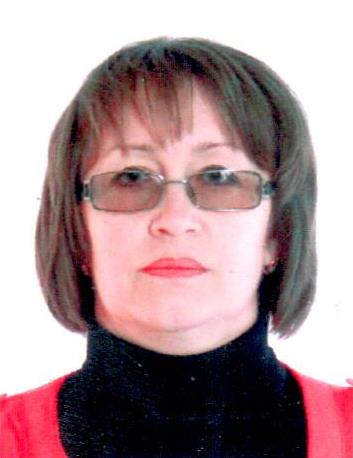 Рудакова ОльгаВикторовна 07.02.1973г.Среднее (полное) общее  МБУК «Добринская централизованная клубная система», заведующая Демшинским сельским Домом культурыЧлен Партии «ЕДИНАЯ РОССИЯ»29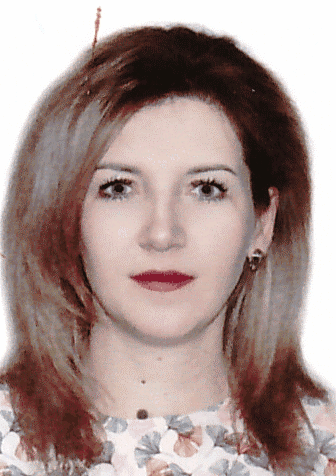 Семенова Ульяна Сергеевна10.05.1985Высшее профессиональное  МБОУ средняя школа с.Нижняя Матренка, воспитательЧлен Партии «ЕДИНАЯ РОССИЯ»30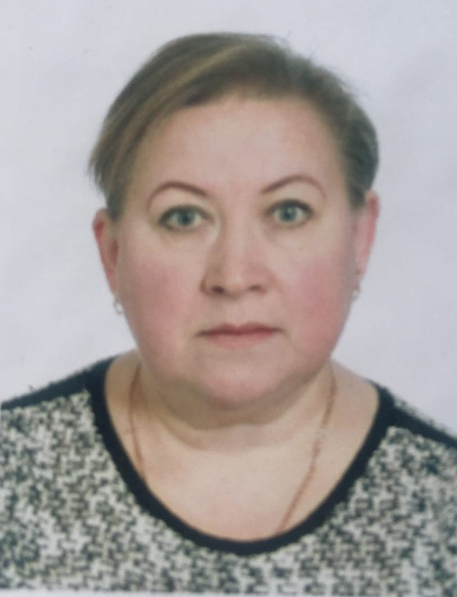 Скоробогатова Светлана Викторовна06.11.1970Высшее профессиональное МБОУ средняя  школа с.Пушкино, зам.директора по учебно-воспитательской работеЧлен Партии «ЕДИНАЯ РОССИЯ»31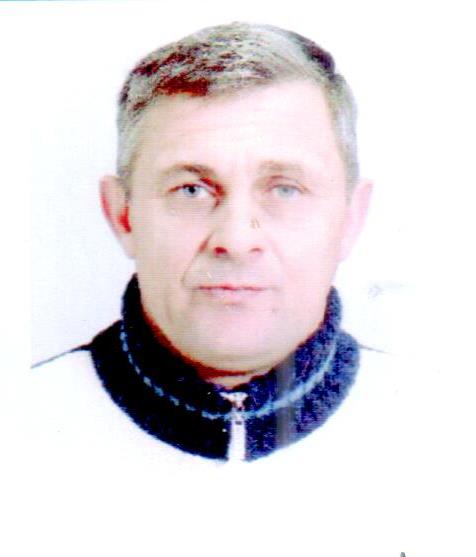 Стрельников Василий  Федорович19.09.1964Высшее профессиональное Крестьянскоое (фермерское) хозяйство "Стрельников Василий Федорович", главаЧлен Партии «ЕДИНАЯ РОССИЯ»32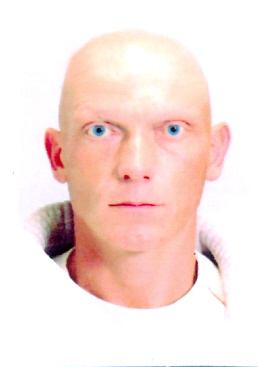 Тарыгин Сергей Владимирович23.01.1975Среднее профессиональное временно не работающийЧлен Партии «ЕДИНАЯ РОССИЯ»33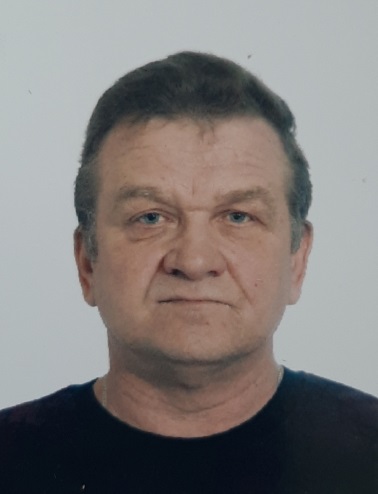 ТатаринцевВладимирВладимирович17.06.1967Высшее  профессиональноеЗАО СХП «Липецкрыбхоз» филиал Добринский, директорЧлен Партии «ЕДИНАЯ РОССИЯ»34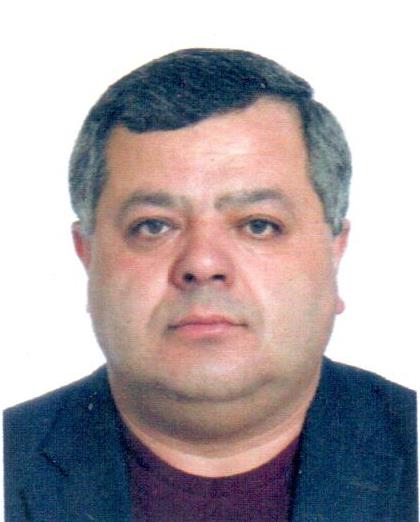 Туракулов Мубинжон Рахимович01.01.1971Высшее профессиональноеООО СХП «Добринский», директорЧлен Партии «ЕДИНАЯ РОССИЯ»